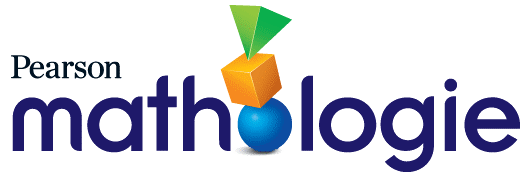 Corrélations de Mathologie 3 (Le nombre) – la Nouvelle-ÉcosseCorrélations de Mathologie 3 (Les régularités et les relations) – la Nouvelle-ÉcosseCorrélations de Mathologie 3 (La mesure) – la Nouvelle-ÉcosseCorrélations de Mathologie 3 (La géométrie) – la Nouvelle-ÉcosseCorrélations de Mathologie 3 (La statistique et la probabilité) – la Nouvelle-ÉcosseRésultats d’apprentissage3e année, Mathologie.caPetits livrets de MathologieLa Progression des apprentissages en mathématiques de M à 3e de Pearson CanadaRésultats d’apprentissage spécifiquesN01 On s’attend à ce que les élèves sachent énoncer la suite des nombres par ordre croissant et décroissant, en comptant : par 1 jusqu’à 1 000 par sauts de 2, de 5, de 10 ou de 100, à partir de n’importe quel nombre jusqu’à 1 000 par sauts de 3, à partir de multiples de 3 jusqu’à 100 par sauts de 4, à partir de multiples de 4 jusqu’à 100 par sauts de 25, à partir de multiples de 25 jusqu’à 200.Unité 1 : Compter3 : Compter par bonds de l’avant et à rebours Unité 7 : La littératie financière34 : Estimer et compter des montants d’argentUne robe pour Calla 
Un jardin pour tous 
Au camp sportif 
Les maths, ça me fait sourire !
Les nombres, ça fonctionne comme ça !
Où est Max ?Étayage :Qu’est-ce que tu préfères ? Les façons de compterUne journée spéciale au parcLa boulangerie d’ArrayLa tirelireIdée principale : Les nombres nous disent combien il y a d’éléments.
Appliquer les principes du dénombrement - Compter par bonds avec aisance par facteurs de 10 (p. ex. : 2, 5, 10) et par multiples de 10 à partir de n’importe quel nombre donné.- Compter par bonds avec aisance par facteurs de 100 (p. ex. : 20, 25, 50) et par multiples de 100 à partir de n’importe quel nombre donné.Idée principale : Les quantités et les nombres peuvent être regroupés par unités ou séparés en unités.Regrouper des quantités et comparer les unités à l’entier- Reconnaitre les régularités numériques dans des unités répétées (p. ex. : en comptant par 2, 5, 10).N02 On s’attend à ce que les élèves sachent représenter et décomposer des nombres jusqu’à 1 000.Unité 1 : Compter1 : Des nombres autour de nous2 : Compter à 1 0004 : Compter : ApprofondissementUnité 2 : Les liens entre les nombres6 : Composer et décomposer des quantitésUnité 3 : La valeur de position9 : Former des nombresUne fête avec les voisins
Les maths, ça me fait sourire ! 
Les nombres, ça fonctionne comme ça !
Où est Max ?
Des voyages fantastiquesÉtayage : Qu’est-ce que tu préfères ? Les façons de compter Une journée spéciale au parcRetour à Batoche Une classe pleine de projets La tirelire Idée principale : Les nombres nous disent combien il y a d’éléments.
Appliquer les principes du dénombrement - Utiliser la régularité des nombres pour changer de centaine en comptant de l’avant et à rebours (p. ex. : 399, 400, 401).Reconnaître et écrire les chiffres- Nommer, écrire et jumeler les nombres à 3 chiffres aux quantités.Idée principale : Les nombres sont reliés de plusieurs façons.  
Décomposer des tous en parties et composer des tous avec leurs parties - Composer des nombres à 2 chiffres avec des parties (p. ex. : 14 et 14 font 28), et décomposer des nombres à 2 chiffres en parties (p. ex. : 28, c’est 20 et 8).Idée principale : Les quantités et les nombres peuvent être regroupés par unités ou séparés en unités.
Regrouper des quantités en unités, en dizaines et en centaines (concepts de la valeur de position)
- Écrire, lire, composer et décomposer des nombres à 3 chiffres en centaines, dizaines et en unités.N03 On s’attend à ce que les élèves sachent comparer et ordonner des nombres jusqu’à 1 000.Unité 2 : Les liens entre les nombres7 : Comparer et ordonner des quantités8 : Les liens entre les nombres :  ApprofondissementUnité 3 : La valeur de position9 : Former des nombres10 : Représenter des nombres de différentes façonsUne fête avec les voisins
Au camp sportif
Un jardin pour tous
Les maths, ça me fait sourire !
Où est Max ?
Des voyages fantastiquesÉtayage :Qu’est-ce que tu préfères ? Les façons de compter Une journée spéciale au parcRetour à Batoche Une classe pleine de projets La tirelire Idée principale : Les nombres sont reliés de plusieurs façons.  
Comparer et ordonner des quantités (multitude ou magnitude)- Ordonner 3 quantités ou plus en utilisant des Unités et/ou des nombres en chiffres.Idée principale : Les quantités et les nombres peuvent être regroupés par unités ou séparés en unités.
Regrouper des quantités en unités, en dizaines et en centaines (concepts de la valeur de position)
- Écrire, lire, composer et décomposer des nombres à 3 chiffres en centaines, dizaines et en unités.N04 On s’attend à ce que les élèves sachent estimer des quantités inférieures à 1 000 en utilisant des référents.Unité 2 : Les liens entre les nombres5 : Estimer des quantitésLes maths, ça me fait sourire !
Une fête avec les voisins
Au camp sportif
Un jardin pour tous
Où est Max ?
Des voyages fantastiquesÉtayage :Qu’est-ce que tu préfères ? Les façons de compterUne journée spéciale au parcRetour à Batoche Une classe pleine de projets La tirelire Idée principale : Les nombres sont reliés de plusieurs façons.  
- Utiliser des références pertinentes(p. ex. : multiples de 10) pour comparer et estimer des quantités.
- Estimer de grandes quantités à partir de stratégies visuelles (p. ex. : rangées).N05 On s’attend à ce que les élèves sachent illustrer la signification de la valeur de position dans les nombres jusqu’à 1 000, de façon concrète et imagée.Unité 3 : La valeur de position9 : Former des nombres10 : Représenter des nombres de différentes façons11 : Quel est le nombre ?13 : La valeur de position : ApprofondissementUnité 7 : La littératie financière35 : Explorer l’égalité à l’aide de l’argentUne fête avec les voisins
Les maths, ça me fait sourire !
Les nombres, ça fonctionne comme ça !
Où est Max ?Étayage : Retour à BatocheUne classe pleine de projetsLa tirelireQu’est-ce que tu préfères ? La grande course de traîneaux à chiensIdée principale : Les nombres sont reliés de plusieurs façons.  Comparer et ordonner des quantités (multitude ou magnitude)- Ordonner 3 quantités ou plus en utilisant des Unités et/ou des nombres en chiffres.Idée principale : Les quantités et les nombres peuvent être regroupés par unités ou séparés en unités.
Regrouper des quantités en unités, en dizaines et en centaines (concepts de la valeur de position)
- Écrire, lire, composer et décomposer des nombres à 3 chiffres en centaines, dizaines et en unités.N06 On s’attend à ce que les élèves sachent décrire et appliquer des stratégies de calcul mental pour additionner deux nombres à 2 chiffres.Unité 5 : L’addition et la soustraction22 : Utiliser le calcul mental pour additionner et soustraireUne robe pour Calla
Une fête avec les voisins
Au camp sportif
Un jardin pour tous
Les maths, ça me fait sourire !Idée principale : Les quantités et les nombres peuvent être additionnés et soustraits pour déterminer combien il y a d’éléments.
Développer la signification conceptuelle de l’addition et de la soustraction- Réaliser que l’addition et la soustraction sont des opérations inverses.Développer une aisance avec des calculs en addition et en soustraction- Développer des stratégies mentales et desalgorithmes efficaces pour résoudre deséquations comprenant des nombresà plusieurs chiffres.
Idée principale : On peut utiliser des symboles et des expressions pour représenter des relations mathématiques.
Comprendre l’égalité et l’inégalité à partir des propriétés générales des nombres et des opérations 
- Décomposer et recombiner les nombres d’une équation pour la rendre plus facile à résoudre (p. ex. : 8 + 5 = 3 + 5 + 5).N07 On s’attend à ce que les élèves sachent décrire et appliquer des stratégies de calcul mental pour soustraire deux nombres à 2 chiffres.Unité 5 : L’addition et la soustraction22 : Utiliser le calcul mental pour additionner et soustraireUne fête avec les voisins 
Au camp sportif 
Un jardin pour tous 
Les maths, ça me fait sourire ! Idée principale : Les quantités et les nombres peuvent être additionnés et soustraits pour déterminer combien il y a d’éléments.
Développer la signification conceptuelle de l’addition et de la soustraction- Réaliser que l’addition et la soustraction sont des opérations inverses.
Développer une aisance avec des calculs en addition et en soustraction
- Développer des stratégies mentales et desalgorithmes efficaces pour résoudre deséquations comprenant des nombres à plusieurs chiffres.
Idée principale : On peut utiliser des symboles et des expressions pour représenter des relations mathématiques.
Comprendre l’égalité et l’inégalité à partir des propriétés générales des nombres et des opérations 
- Décomposer et recombiner les nombres d’une équation pour la rendre plus facile à résoudre (p. ex. : 8 + 5 = 3 + 5 + 5).N08 On s’attend à ce que les élèves sachent appliquer des stratégies d’estimation pour prédire des sommes et des différences de deux nombres à 1, 2 et 3 chiffres dans un contexte de résolution de problèmes.Unité 5 : L’addition et la soustraction20 : Estimer des sommes et des différencesLes maths, ça me fait sourire !
Une robe pour Calla
Une fête avec les voisins
Au camp sportif
Un jardin pour tousIdée principale : Les quantités et les nombres peuvent être additionnés et soustraits pour déterminer combien il y a d’éléments.
Développer la signification conceptuelle de l’addition et de la soustraction- Modéliser et symboliser des types deproblèmes d’addition et de soustraction(p. ex. : joindre, séparer, partie-partie-tout et comparer).
Développer une aisance avec des calculs en addition et en soustraction
- Estimer la somme et la différence de nombres à plusieurs chiffres.N09 On s’attend à ce que les élèves montrent qu’ils ont compris l’addition et la soustraction de nombres dont les solutions peuvent atteindre 1 000 (se limitant à des nombres à 1, 2 et 3 chiffres) en : utilisant leurs stratégies personnelles pour additionner et soustraire avec et sans l’aide d’un matériel de manipulation créant et en résolvant des problèmes contextualisés d’addition et de soustraction, de façon concrète, imagée et symbolique.Unité 5 : L’addition et la soustraction19 : Modéliser l’addition et la soustraction24 : Créer et résoudre des problèmes25 : Créer et résoudre des problèmes avec de plus grands nombres26 : L’addition et la soustraction : ApprofondissementUnité 7 : La littératie financière36 : Faire des achats et rendre la monnaieUne robe pour Calla
Une fête avec les voisins
Au camp sportif
Un jardin pour tous
Les maths, ça me fait sourire !
Les nombres, ça fonctionne comme ça ! 
Où est Max ?Étayage :La boulangerie d’ArrayOn joue aux billes...Une classe pleine de projetsLa tirelireLa grande course de traîneaux à chiensIdée principale : Les quantités et les nombres peuvent être regroupés par unités ou séparés en unités.
Regrouper des quantités en unités, en dizaines et en centaines (concepts de la valeur de position)
- Écrire, lire, composer et décomposer des nombres à 3 chiffres en centaines, dizaines et en unités. 
Idée principale : Les quantités et les nombres peuvent être additionnés et soustraits pour déterminer combien il y a d’éléments.
Développer la signification conceptuelle de l’addition et de la soustraction
- Modéliser et symboliser des types deproblèmes d’addition et de soustraction (p. ex. : joindre, séparer, partie-partie-tout et comparer).
- Réaliser que l’addition et la soustraction sont des opérations inverses.
- Utiliser les propriétés de l’addition et de la soustraction pour résoudre des problèmes (p. ex. : additionner ou soustraire 0, la commutativité de l’addition).
Développer une aisance avec des calculs en addition et en soustraction
- Développer des stratégies mentales et desalgorithmes efficaces pour résoudre deséquations comprenant des nombres à plusieurs chiffres.
- Estimer la somme et la différence de nombres à plusieurs chiffres.
- Reconnaître avec facilité les compléments de 100 (p. ex. : 64 + 36 ; 73 + 27).N10 On s’attend à ce que les élèves sachent appliquer des stratégies de calcul mental et des propriétés du nombre pour déterminer rapidement des additions de base jusqu’à 18 et les soustractions de base correspondantes.Unité 5 : L’addition et la soustraction23 : Maîtriser des faits d’addition et de soustractionUne robe pour Calla 
Une fête avec les voisins
Au camp sportif 
Un jardin pour tous 
Les maths, ça me fait sourire ! Étayage :La boulangerie d’ArrayOn joue aux billes...Une classe pleine de projets La tirelireLa grande course de traîneaux à chiensLa banique de KokumIdée principale : Les quantités et les nombres peuvent être additionnés et soustraits pour déterminer combien il y a d’éléments.
Développer la signification conceptuelle de l’addition et de la soustraction- Utiliser les propriétés de l’addition et de la soustraction pour résoudre des problèmes (p. ex. : additionner ou soustraire 0, la commutativité de l’addition).
Développer une aisance avec des calculs en addition et en soustraction
- Additionner et soustraire avec aisance des quantités jusqu’à 20.N11 On s’attend à ce que les élèves montrent qu’ils ont compris la multiplication jusqu’à 5 x 5 en : représentant et en expliquant des multiplications à l’aide de groupes égaux et des matrices créant et en résolvant des problèmes contextualisés comportant des multiplications représentant des multiplications, de façon concrète et visuelle, et en notant le processus de façon symbolique établissant un lien entre la multiplication et l’addition répétée établissant un lien entre la multiplication et la division. Unité 6 : La multiplication et la division27 : Explorer la multiplication29 : Relier la multiplication et la division30 : Les propriétés de la multiplication
31 : Formuler et résoudre des problèmes32 : Développer l’aisance : La salle de jeuxUne robe pour Calla 
Au camp sportif 
Un jardin pour tous Idée principale : Les quantités et les nombres peuvent être multipliés (en regroupant les unités) et divisés (en les séparant par unités) pour déterminer combien il y a d’éléments.
Développer la signification conceptuelle de la multiplication et de la division
- Modéliser et symboliser des problèmes demultiplication de chiffres simples concernantdes groupes ou des mesures égales (c-à-d.,bonds égaux sur une droite numérique), et les relier à l’addition.
- Utiliser les propriétés de la multiplication et de la division pour résoudre des problèmes (p. ex. : multiplier ou diviser par 1, la commutativité de la multiplication).
- Modéliser et symboliser des problèmes de division de partages et de regroupementségaux, et les relier à la soustraction.N12 On s’attend à ce que les élèves montrent qu’ils ont compris la division en : représentant et en expliquant la division à l’aide de partage en parties égales et des groupes égaux créant et en résolvant des problèmes contextualisés comportant de partage en parties égales et des groupes égaux représentant des partages en parties égales et des groupes égaux, de façon concrète et visuelle, et en notant le processus de façon symbolique établissant un lien entre la division et la soustraction répétée établissant un lien entre la division et la multiplication (se limiter aux divisions correspondantes aux faits de multiplication jusqu’à 5 x 5).Unité 6 : La multiplication et la division28 : Explorer la division29 : Relier la multiplication et la division31 : Formuler et résoudre des problèmes32 : Développer l’aisance : La salle de jeux33 : La multiplication et la division : ApprofondissementUne robe pour Calla 
Au camp sportif
Un jardin pour tous  Idée principale : Les quantités et les nombres peuvent être multipliés (en regroupant les unités) et divisés (en les séparant par unités) pour déterminer combien il y a d’éléments.
Développer la signification conceptuelle de la multiplication et de la division
- Modéliser et symboliser des problèmes demultiplication de chiffres simples concernantdes groupes ou des mesures égales (c-à-d.,bonds égaux sur une droite numérique), et les relier à l’addition.
- Utiliser les propriétés de la multiplication et de la division pour résoudre des problèmes (p. ex. : multiplier ou diviser par 1, la commutativité de la multiplication).
- Modéliser et symboliser des problèmes de division de partages et de regroupementségaux, et les relier à la soustraction.N13 On s’attend à ce que les élèves montrent qu’ils ont compris les fractions en : expliquant qu’une fraction représente une partie d’un tout décrivant des situations dans lesquelles on utilise des fractions comparant des fractions d’un même tout ayant le même dénominateur.Unité 4 : Les fractions14 : Explorer des parties égales15 : Comparer des fractions 116 : Comparer des fractions 218 : Les fractions : ApprofondissementC’est l’heure du hockeyIdée principale : Les quantités et les nombres peuvent être regroupés par unités ou séparés en unités.
Séparer des quantités pour former des fractions
- Séparer les entiers en parties de taille égale pour créer des parts équitables et des Unités égaux.
- Séparer des entiers (p. ex. : intervalles,Unités) en parties égales et nommerles fractions unitaires.
- Relier la taille des parties au nombre departies égales pour former un tout (p. ex. :les parties d’un tout séparé en 2 morceauxégaux sont plus grandes que s’il était séparéen 3 morceaux égaux).
- Comparer des fractions unitaires pour en déterminer la taille relative.
- Compter par fractions unitaires (p. ex. : compter par ¼ : ¼, 2/4, ¾).
- Utiliser les symboles des fractions pournommer des quantités fractionnelles.
- Comparer des fractions connexes (p. ex. : le même numérateur, le même dénominateur,des fractions unitaires, des fractionsfamilières) pour déterminer plus, moins ou égal.Résultats d’apprentissage3e année, Mathologie.caPetits livrets de MathologieLa Progression des apprentissages en mathématiques de M à 3e de Pearson CanadaRésultats d’apprentissage spécifiquesRR01 On s’attend à ce que les élèves montrent qu’ils ont compris les régularités croissantes en décrivant, prolongeant, comparant et créant des régularités numériques (nombres jusqu’à 1 000) et non numériques à l’aide d’un matériel de manipulation, de diagrammes, de sons et d’actions.La modélisation et l’algèbre, unité 1 : Les régularités croissantes et décroissantes
1 : Décrire et prolonger des régularités2 : Représenter des régularités
3 : Créer des régularités
4 : Repérer des erreurs et des termes manquants
5: Résoudre des problèmesLes chefs-d’œuvre de Namir Étayage :
La meilleure surprise

Idée principale : On peut décrire des régularités de façon mathématique.Représenter et généraliser des régularités qui se prolongent ou se rétractent- Identifier et prolonger des régularités non numériques croissantes / décroissantes (p. ex. : saute-tape ; saute-tape-tape ; saute-tape-tape-tape, etc.).
- Identifier et prolonger des régularités numériques familières et faire des liens avec l’addition (p. ex. : compter par 2, 5, 10).- Identifier, reproduire et prolonger des régularités croissantes / décroissantes de façons concrète, graphique et numériqueen utilisant l’addition ou la soustractionrépétée.
- Prolonger des régularités numériques eten découvrir les éléments manquants (p. ex. : 1, 3, 5, __, 9, …).
- Créer une régularité croissante / décroissante (concrète, graphique et/ou numérique) et en expliquer la règle derégularité.
- Généraliser et expliquer la règle pour les régularités arithmétiques, incluant le point de départ et le changement (p. ex. : pour 28, 32, 36, la règle est de débuter à28 et d’ajouter 4 à chaque fois).RR02 On s’attend à ce que les élèves montrent qu’ils ont compris les régularités décroissantes en décrivant, prolongeant, comparant et créant des régularités numériques (nombres jusqu’à 1 000) et non numériques à l’aide d’un matériel de manipulation, de diagrammes, de sons et d’actions.La modélisation et l’algèbre, unité 1 : Les régularités croissantes et décroissantes
1 : Décrire et prolonger des régularités2 : Représenter des régularités
3 : Créer des régularités
4 : Repérer des erreurs et des termes manquants
5 : Résoudre des problèmes7 : Les régularités croissantes et décroissantes : ApprofondissementLes chefs-d’œuvre de Namir Étayage :
La meilleure surprise
Idée principale : On peut décrire des régularités de façon mathématique.Représenter et généraliser des régularités qui se prolongent ou se rétractent- Identifier et prolonger des régularités non numériques croissantes / décroissantes (p. ex. : saute-tape ; saute-tape-tape ; saute-tape-tape-tape, etc.).
- Identifier et prolonger des régularités numériques familières et faire des liens avec l’addition (p. ex. : compter par 2, 5, 10).- Identifier, reproduire et prolonger des régularités croissantes / décroissantes de façons concrète, graphique et numériqueen utilisant l’addition ou la soustractionrépétée.
- Prolonger des régularités numériques eten découvrir les éléments manquants (p. ex. : 1, 3, 5, __, 9, …).
- Créer une régularité croissante / décroissante (concrète, graphique et/ou numérique) et en expliquer la règle de régularité.
- Généraliser et expliquer la règle pour les régularités arithmétiques, incluant le point de départ et le changement (p. ex. : pour 28, 32, 36, la règle est de débuter à 28 et d’ajouter 4 à chaque fois).RR03 On s’attend à ce que les élèves sachent résoudre des équations d’addition et de soustraction à une étape dans lesquelles la valeur inconnue est représentée par un symbole.La modélisation et l’algèbre, unité 2 : Les variables et les équations8 : Résoudre des équations de façon concrète
9 : Des stratégies pour résoudre des équations
11 : Créer des équations12 : Les variables et les équations : ApprofondissementUne semaine de défisIdée principale : On peut utiliser des symboles et des expressions pour représenter des relations mathématiques.Comprendre l’égalité et l’inégalité à partir des propriétés générales des nombres et des opérations  
- Examiner l’addition et la soustraction en tant qu’opérations inverses.- Explorer les propriétés de l’addition et de la soustraction (p. ex. : additionner ou soustraire 0, la commutativité de l’addition).Utiliser des symboles, des variables et des inconnues pour représenter des relations mathématiques
- Utiliser des caractères génériques (p. ex. : ) pour représenter des valeurs inconnues dans des équations. - Résoudre une inconnue dans une équation d’addition ou de soustraction simple (p. ex. : n + 5 = 15).Résultats d’apprentissage3e année, Mathologie.caPetits livrets de MathologieLa Progression des apprentissages en mathématiques de M à 3e de Pearson CanadaRésultats d’apprentissage spécifiquesM01 On s’attend à ce que les élèves sachent établir le lien entre le passage du temps et des activités courantes en utilisant des unités non standards ou standards (minutes, heures, jours, semaines, mois et années).La mesure, unité 2 : Le temps et la température8 : Mesurer le passage du tempsL’île aux chèvresIdée principale : Plusieurs objets ont des attributs que l’on peut mesurer et comparer.Comprendre des attributs qui peuvent être mesurés
- Explorer la mesure d’attributs visibles (p. ex. : longueur, capacite, aire) et d’attributs non visibles (p. ex. : masse, temps, température).
- Utiliser du langage pour décrire des attributs (p. ex. : long, grand, court, large, lourd).
Idée principale : On peut utiliser des unités pour mesurer et comparer des attributs.
- Choisir et utiliser des unités standards appropriées pour estimer, mesurer et comparer la longueur, le périmètre, l’aire, la capacité, la masse et le temps.
- Utilise des objets familiers comme étalon pour estimer une autre mesure en unités standards (p. ex. : la poignée de porte est à 1 m du sol ; il fait 21 °C dans la pièce).M02 On s’attend à ce que les élèves sachent établir le lien entre le nombre de secondes et une minute, entre le nombre de minutes et une heure, entre le nombre d’heures et un jour, et entre le nombre de jours et un mois dans un contexte de résolution de problèmes.La mesure, unité 2 : Le temps et la température9 : Les relations entre les unités de tempsL’île aux chèvresIdée principale : Plusieurs objets ont des attributs que l’on peut mesurer et comparer.Comprendre des attributs qui peuvent être mesurés
- Explorer la mesure d’attributs visibles (p. ex. : longueur, capacite, aire) et d’attributs non visibles (p. ex. : masse, temps, température).
- Utiliser du langage pour décrire des attributs (p. ex. : long, grand, court, large, lourd).
Idée principale : On peut utiliser des unités pour mesurer et comparer des attributs.
Comprendre les relations entre les unités de mesure
- Comprendre la relation entre les unités de longueur (mm, cm, m), de masse (g, kg), de capacité (ml, L) et de temps (secondes, minutes, heures).M03 On s’attend à ce que les élèves montrent qu’ils ont compris la mesure de longueur (cm, m) en : choisissant des référents pour le centimètre et le mètre (cm, m) et en justifiant ce choix représentant et en décrivant la relation entre le centimètre et le mètre (cm, m) estimant des longueurs à l’aide de référents mesurant et en notant des longueurs, des largeurs et des hauteurs.La mesure, unité 1 : La longueur et le périmètre1 : Estimer la longueur
2 : Faire le lien entre les centimètres et les mètres
3 : Mesurer la longueurL’île aux chèvresTes mesures à TOI !Étayage :Prêts pour l’école !
La découverte
Idée principale : Plusieurs objets ont des attributs que l’on peut mesurer et comparer.Comprendre des attributs qui peuvent être mesurés
- Approfondir sa compréhension de la longueur pour inclure d’autres mesures linéaires (p. ex. : hauteur, largeur, longueur autour).
Idée principale : On peut utiliser des unités pour mesurer et comparer des attributs.
Choisir et utiliser des unités de mesure conventionnelle pour estimer, mesurer et comparer
- Démontrer des façons d’estimer, de mesurer, de comparer et d’ordonner des objets selon leur longueur, leur périmètre, leur aire, leur capacité et leur masse à l’aide d’unités standards en : utilisant un objet intermédiaire de dimension connue, en utilisant plusieurs exemplaires d’une unité, en répétant une unité. 
- Choisir et utiliser des unités standards appropriées pour estimer, mesurer et comparer la longueur, le périmètre, l’aire, la capacité, la masse et le temps.
- Utilise des objets familiers comme étalon pour estimer une autre mesure en unités standards (p. ex. : la poignée de porte est à 1 m du sol ; il fait 21 °C dans la pièce).M04 On s’attend à ce que les élèves montrent qu’ils ont compris la mesure de masse (g, kg) en : choisissant des référents pour le gramme et le kilogramme (g, kg) et en justifiant ce choix représentant et en décrivant la relation entre le gramme et le kilogramme (g, kg) estimant des masses à l’aide de référents mesurant et en notant des masses.La géométrie, unité 3 : L’aire, la masse et la capacité15 : Mesurer la masseTes mesures à TOI !Idée principale : On peut utiliser des unités pour mesurer et comparer des attributs.
Choisir et utiliser des unités de mesure conventionnelle pour estimer, mesurer et comparer
- Utiliser des objets de taille standard pour mesurer (p. ex. : tige de 10 centicubes).
- Démontrer des façons d’estimer, de mesurer, de comparer et d’ordonner des objets selon leur longueur, leur périmètre, leur aire, leur capacité et leur masse a l’aide d’unités standards en utilisant un objet intermédiaire de dimension connue, en utilisant plusieurs exemplaires d’une unité, en répétant une unité.
- Choisir et utiliser des unités standards appropriées pour estimer, mesurer et comparer la longueur, le périmètre, l’aire, la capacité, la masse et le temps.
- Utilise des objets familiers comme étalon pour estimer une autre mesure en unités standards (p. ex. : la poignée de porte est à 1 m du sol ; il fait 21 °C dans la pièce).
Comprendre les relations entre les unités de mesure
- Comprendre que décomposer et réarranger un objet ne change pas la mesure de cet objet.
- Comprendre la relation entre les unités de longueur (mm, cm, m), de masse (g, kg), de capacité (ml, L) et de temps (secondes, minutes, heures).M05 On s’attend à ce que les élèves montrent qu’ils ont compris le périmètre de figures régulières, irrégulières et composées en : estimant le périmètre à l’aide de référents pour le centimètre et le mètre (cm, m) mesurant et en notant le périmètre (cm, m) construisant des figures de périmètre donné (cm, m) pour montrer que des figures différentes peuvent avoir le même périmètre.La mesure, unité 1 : La longueur et le périmètre4 : Présentation du périmètre
5 : Mesurer le périmètre7 : La longueur et le périmètre : ApprofondissementUn enclos à lapinsÉtayage :
La découverteIdée principale : Plusieurs objets ont des attributs que l’on peut mesurer et comparer.Comprendre des attributs qui peuvent être mesurés
- Comprendre la permanence de la longueur (p. ex. : une ficelle conserve sa longueur qu’elle soit droite ou recourbée), de la capacité (p. ex. : 2 contenants de forme différente peuvent contenir un même volume) et l’aire (p. ex. : 2 surfaces de forme différente peuvent avoir la même aire).
- Approfondir sa compréhension de la longueur pour inclure d’autres mesures linéaires (p. ex. : hauteur, largeur, longueur autour).
Idée principale : On peut utiliser des unités pour mesurer et comparer des attributs.
Choisir et utiliser des unités de mesure non conventionnelle pour estimer, mesurer et comparer
- Démontrer des façons d’estimer, de mesurer, de comparer et d’ordonner des objets selon leur longueur, leur aire, leur capacité et leur masse à l’aide d’unités non standards, en utilisant un objet intermédiaire, en utilisant plusieurs exemplaires d’une unité, en répétant une unité.
- Choisir et utiliser des unités non standards appropriées pour estimer, mesurer et comparer la longueur, l’aire, la capacite et la masse.
- Utiliser des unités non standards comme référence pour estimer la longueur (p. ex. : trombones), l’aire (p. ex. : tuiles carrées), la masse (p. ex. : cubes) et la capacité (p. ex. : tasses).Résultats d’apprentissage3e année, Mathologie.caPetits livrets de MathologieLa Progression des apprentissages en mathématiques de M à 3e de Pearson CanadaRésultats d’apprentissage spécifiquesG01 On s’attend à ce que les élèves sachent décrire des objets à trois dimensions en se basant sur la forme de leurs faces ainsi que sur le nombre de leurs arêtes et leurs sommets.La géométrie, unité 2 : Les solides à 3D6: Explorer les propriétés géométriques des solidesDes édifices magnifiquesÉtayage :J’adore les édifices !
Idée principale : On peut transformer les objets et les formes de plusieurs façons.
Examiner les attributs et les propriétés géométriques des formes en 2-D et des solides en 3-D- Analyser les attributs géométriques de formes en 2-D et de solides en 3-D (p. ex. : nombre de côtés / arêtes, faces, sommets).- Classifier et nommer des formes en 2-D et des solides en 3-D selon des attributs communs.
- Classifier et nommer des formes en 2-D et des solides en 3-D à partir de propriétés géométriques (p. ex. : un rectangle possède 4 angles droits).G02 On s’attend à ce que les élèves sachent nommer, décrire, comparer, créer et trier des polygones réguliers et des polygones irréguliers en se basant sur le nombre de côtés, y compris : des triangles des quadrilatères des pentagones des hexagones des octogones.La géométrie, unité 1 : Les figures à 2D1 : Trier des polygones
2 : Quelle est la règle de tri ?
3 : Composer des figures La galerie d’artDes édifices magnifiquesÉtayage : J’adore les édifices !
Partager nos histoiresIdée principale : On peut transformer les objets et les formes de plusieurs façons.
Examiner les attributs et les propriétés géométriques des formes en 2-D et des solides en 3-D- Analyser les attributs géométriques de formes en 2-D et de solides en 3-D (p. ex. : nombre de côtés / arêtes, faces, sommets).
- Classifier et nommer des formes en 2-D et des solides en 3-D selon des attributs communs.
- Classifier et nommer des formes en 2-D et des solides en 3-D à partir de propriétés géométriques (p. ex. : un rectangle possède 4 angles droits).Résultats d’apprentissage3e année, Mathologie.caPetits livrets de MathologieLa Progression des apprentissages en mathématiques de M à 3e de Pearson CanadaRésultats d’apprentissage spécifiquesSP01 On s’attend à ce que les élèves sachent recueillir des données primaires et les organiser en utilisant des marques de pointage, des tracés linéaires, des tableaux et des listes pour répondre à des questions.Le traitement des données et la probabilité, unité 1 : Le traitement des données2 : Interpréter les tracés linéaires
3 : Recueillir des données
5 : Créer des tracés linéairesBienvenue au parc NatureÉtayage :Mare en danger !
Les grands amisIdée principale : Amasser et organiser des données nous aide à prédire et à interpréter des situations.Formuler des questions pour en apprendre au sujet des groupes, des Unités et des événements en recueillant des données pertinentes
- Formuler des questions qui peuvent être abordées en comptant des Unités (p. ex. : Combien d’entre nous viennent à l’école en autobus, en auto, à pied ?) et des questions qui peuvent être abordées par observation (p. ex. : Combien de gens utilisent ou non la traverse de piétons ?). 
Recueillir des données et les organiser en catégories
- Recueillir des données en déterminant à l’avance (la plupart) des catégories(p. ex. : oui/non ; une liste de choix).
- Ordonner les catégories selon leur fréquence (p. ex. : à partir de la plus fréquente à la moins fréquente).
Représenter les données recueillies sous forme graphique
Créer des présentations un sur un (p. ex. : tracé linéaire, tracé pointillé, graphique à barres).
Lire et interpréter l’affichage des données
- Lire des échantillons de données et en interpréter l’information (p. ex. : ordonner par fréquence, comparer les fréquences, déterminer le nombre total de points de données).
- Décrire la forme des données de façon informelle (p. ex. : variété, écarts, manques, mode).
- Critiquer la pertinence de l’affichage choisi en fonction des données recueillies.SP02 On s’attend à ce que les élèves sachent construire, annoter et interpréter des diagrammes à bandes pour résoudre des problèmes.Le traitement des données et la probabilité, unité 1 : Le traitement des données1 : Interpréter des diagrammes à bandes
4: Créer des diagrammes à bandes6 : Le traitement des données : ApprofondissementBienvenue au parc NatureÉtayage :Mare en danger !
Les grands amisIdée principale : Amasser et organiser des données nous aide à prédire et à interpréter des situations.
Représenter les données recueillies sous forme graphique
- Créer des présentations un sur un (p. ex. : tracé linéaire, tracé pointillé, graphique à barres).Lire et interpréter l’affichage des données- Lire des échantillons de données et en interpréter l’information (p. ex. : ordonner par fréquence, comparer les fréquences, déterminer le nombre total de points de données).
- Décrire la forme des données de façon informelle (p. ex. : variété, écarts, manques, mode).
- Critiquer la pertinence de l’affichage choisi en fonction des données recueillies.